Beredskapsplan Brf af Grubbens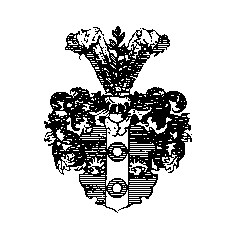 brf af Grubbens org. nr 769602-4806Fastighetsbeteckning: Af Grubbens 4Postadress: Grubbenstorget 5, 112 69 Stockholme-post: staffan.windrup(@)gmail.com  Vid kontakt – uteslut parentesen runt @Denna Beredskapsplan ger en guidning när en akut situation inträffar inom områdena: Fastställd den 11 december 2018Räddningstjänst, föreningens samarbetspartner och leverantörer:Brand Följ ordningen: Rädda-varna-larma-släckVattenskadaTre kategorier på tre möjliga ställen:*) Skaffa  kännedom var de egna avstängningsventilerna är monterade i bostaden. Testa ventilerna årligen.Avstängningsventiler utanför lägenheternaBultsax för att komma in i lägenhetsförråd finns i Pannrummet, Grubbensringen 32 BVärmeanläggningInbrott / Skadegörelse Ohyra  / SkadedjurVinterbesvärHusenTvättstugaBrandVattenskadaVärmeanläggningInbrott / SkadegörelseOhyra / SkadedjurVinterbesvärHusenTvättstuga Bekanta dig med tillvägagångssätten i de olika situationerna för att spara tid om ett nödläge uppstår. Kontaktuppgifterna till föreningen finner du på hemsidan: brfafgrubbens.seOrsak / AnmälanAssistansKontaktuppgifterÖppettiderBrandPågående brottSOS Alarm 112 00 / 2400 / 24Tillfälliga reparationer vid: VattenskadaBrandInbrottSBC kundtjänst0771-722 72207.00 – 21.00Jourtjänst då andra assistanser är stängda.Nödåtgärder som:Tillfälliga reparationer vid brand, vattenskadaGlasSanering av vatten/brandSecuritas 08-657 77 00 – 20Anmälan av:BrandVattenskada samt det egna bolaget där hemförsäkringen är tecknad.Moderna Försäkringar genom SBC.Försäkringsnummer 51-21400200 – 22 23 2408.00 – 17.00InbrottSkadegörelsePolisen114 1400 / 24SkadedjurAnticimex kundservice08-517 634 0007.00 – 18:00Inget varmvatten.Kallt i bostaden.Dörrar som inte stänger.Lås som inte fungerar.Belysning som är släckt.Övriga felTillfälliga reparationerSBC Kundtjänst  0771 722 72207.00 – 21.00Beställning av nycklar till lägenheterna.Kungs-Lås08-652 04 00  070-755 01 07Fleminggatan 23 Första åtgärdEgna insatserUppföljningFörebyggande åtgärderI föreningens lokalerRädda personer.Varsko grannar.Larma vederbörlig assistans.Informera styrelsen.Brandslang finns i soprummetBrandsläckare i samlingslokalenRäddade inventarier placeras i samlingslokalenFörsäkringsbolagInformera SBCI egna bostadenRädda personer.Varsko grannar.Larma vederbörlig assistans.Informera styrelsenBrandslang finns i soprummetBrandsläckare i samlingslokalenRäddade inventarier placeras i samlingslokalen. Nyckel fås genom styrelsemedlemFöreningens bostadsrättsförsäkring är:Länsförsäkringar 9015583*08Kontroller brandvarnaren regelbundetHos grannenRädda. Varsko andra grannar.Larma vederbörlig assistans.Informera styrelsen.Ta reda på grannarnas kontaktuppgifter1.2.3.TappvattenRadiatorvatten Trasig utrustning, som läcker.RegnvattenÖversvämning(i källare)I föreningens lokalerStäng huvudkranar i lokalerna. Ring SBC (vid nödläge Securitas utanför kontorstid)Informera styrelsen.Stäng ev. avstängningsventiler utanför lokalerna (se nedan).Ring SBCInformera styrelsenBegränsa vidare skador genom borttransport/täckning.Ev. anmälan till försäkringsbolaget:Ring SBC (Securitas utanför kontorstid)Kontakta styrelsenI egna bostadenStäng huvudkranar i bostaden.*)Ring SBC (vid nödläge Securitas utanför kontorstid)Informera styrelsenInformera grannar om man befarar läckage genom våningsplanen.Stäng ev. avstängningsventiler utanför lokalerna (se nedan).Hos grannenKontakta om möjligt lgh-innehavaren.Ring SBC (vid nödläge Securitas utanför kontorstid)Informera styrelsenStäng ev. avstängningsventiler utanför lokalerna (se nedan).Kolla med grannar om de drabbats.HusLghMediumPlatsAllaAllaAllaPannrummet 16B16 16A11, 16A21, 16A3116B11, 16B12 bad, 16B21, 16B22bad, B31 badVattenUtanför pannrummet 16 B1616B12 kök, 16B22 kök, 16B31 kök+toaVattenTaket innanför dörren till passagen till pannrummet i 16B17AllaAllaFörråd 17B31Ritning V59-170 (Dropbox/gemensamt/Ritningar/A,K,M,V,VV/V59-170)18 AAllaVattenSoprummet18A11, 18A21, 18A31VattenFörråd 18A2118A12, 18A22, 18A32VattenFörråd 18A2218 BCAllaVattenAvstängningar i varje lägenhet19AllaAllaAvstängningar i varje lägenhet20AllaAllaFörråd 2021 till höger om hissen2021, 2031VattenFörrådsgång till höger om hissen2022, 2032, 2033VattenFörrådsgång till vänster om hissenInget (varm)vatten Kallt i bostadenRing SBC Informera styrelsenI gemensamma utrymmenPågående brott – ring 112Avslutat brott – informera styrelsenAnmäl till polisen -  ring 11414.I egna bostadenPågående brott – ring 112Avslutat brott - Rapportera i första hand till Polisen 11414 och hemförsäkringsbolagetVid behov kan SBC alternativt Securitas  08 657 77 00 - 20 assistera med glas och tillfällig reparationI gemensamma utrymmenRapportera till StyrelsenI egna bostadenKontakta Anticimex . Föreningen har avtal via Länsförsäkringar.HalkaSandhinkar finns i varje entré. Sanda vid behov!Fylld sandbehållare finns på Grubbenstorget mitt emot ingången till soprummet.Kontakta styrelsenIstapparKontakta styrelsenSnöKontakta styrelsenHissar krånglarHiss PartnerAnslag finns i hissarnaBelysningRing SBC0771 722 722 (07 – 21)EntrédörrarRing SBC0771 722 722 (07 – 21)LåsKungs-Lås08-652 04 00  070-755 01 07Fleminggatan 23 Maskiner fungerar ejRing SBCPloppar till bokningstavlaRing SBC